Materialliste zum Verleih 								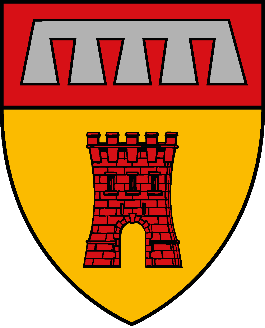  Gemeng Beefortevent@beaufort.lu								Datum der Veranstaltung:	Platz/Ort:											Veranstaltungsname:		Vereinsname:					Kontakt:								Tél / GSM:					E-mail:					Bemerkung: 			Green Event :	- Zelt : Veranstalter muss 4 Leute zum Aufbau während den Arbeitszeiten zur Verfügung stellen.- Faltzelt :  Müssen jeden Abend nach der Veranstaltung eingepackt werden.- Kühlanhänger wird von der Gemeinde positioniert. Die Reinigung erfolgt durch Veranstalter.- Spülanhänger: Wasser und Kanal, 5 pol Cee 400V 16 A., muss vorhanden sein. Der Anschluss erfolgt durch das Gemeindepersonal. Maschinen und Hänger müssen durch den Veranstalter gereinigt werden.- Material muss sauber und abgezählt wieder in die Kisten / Boxen gepackt werden, fehlendes Material wird verrechnet.Danke.	Ich habe alles gelesen und ordnungsgemäß ausgefüllt.Datum:	Name:	 Unterschrift:	MietanzahlMax AnzahlBeschreibungInhalt KisteFehlende Art.Preis pro StückMietanzahlMax AnzahlBeschreibungInhalt KisteFehlende Art.Preis pro Stück1Kühlanhänger + Kabel17000.-10Trinkbecher 300ml36 St.1,30.-1Spülwagen 2 Maschinen Kabel/Schlauch21000.-10Cocktailbecker 300ml25 St.1,30.-1Mobile Spülmaschine3200.- 10Heißgetränkebecher 300 ml25 St.1,30.-2Biergarniturbox  ( Box ohne Inhalt 780.-)15 St.180.-10Teetassen 250 ml20 St.1.80.-5Biergarniturbox  ( Box ohne Inhalt 700.-)10 St.180.-4Sektglas 100ml48 St.2,50.-70Gartenstühle PVC50.-6Weinglas 200ml30 St.2,50.-2Glastürschrank1100.-2Dessertteller100 St.3,70.-2Kühl / Tiefkühlkombination980.-2Suppenteller Tief90 St.6,50.-1Fritteuse 2x 5,5 l780.-2Teller100 St.8,20.-1Nudelkocher 7 l475.-2Schüssel 450ml80 St.3,80.-1Bain-Marie 1/1690.-2Tasse 200ml96 St.1,30.-1Kaffeemaschine Filter mit 2 x 2,2L Thermo520.-2Untertasse100 St.1.30.-10Stehtisch Innenbereich 80 ꬾ Weiß140.-3Pommesschale100 St.1,80.-10Stretchhusse Stehtisch innen45.-4Menügabel50 St.1,80.-4Stehtisch außen 80 ꬾ  H110190.-4Menümesser50 St.2,00.-8Klapptische 160 x 70 cm innen310.-4Menülöffel50 St.1,80.-2Zelt 6 x 6 m2500.- 4Kaffeelöffel50 St.1.00.-1Faltzelt 3 x 3 m670.- 4Kuchengabel50 St.1,00.-1260.- 4Vorspeisengabel50 St.1,40.-1Faltzelt 4 x 4 m840.- 4Vorspeisenmesser50 St.1,80.-2Faltzelt 6 x 4 m1290.- 2Holzhütten Emmy2600.- 2Holzhütten Rudy2500.- 5Mülleimerset85.- 